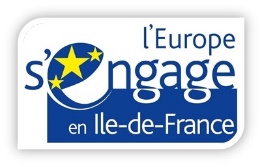 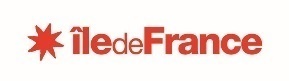 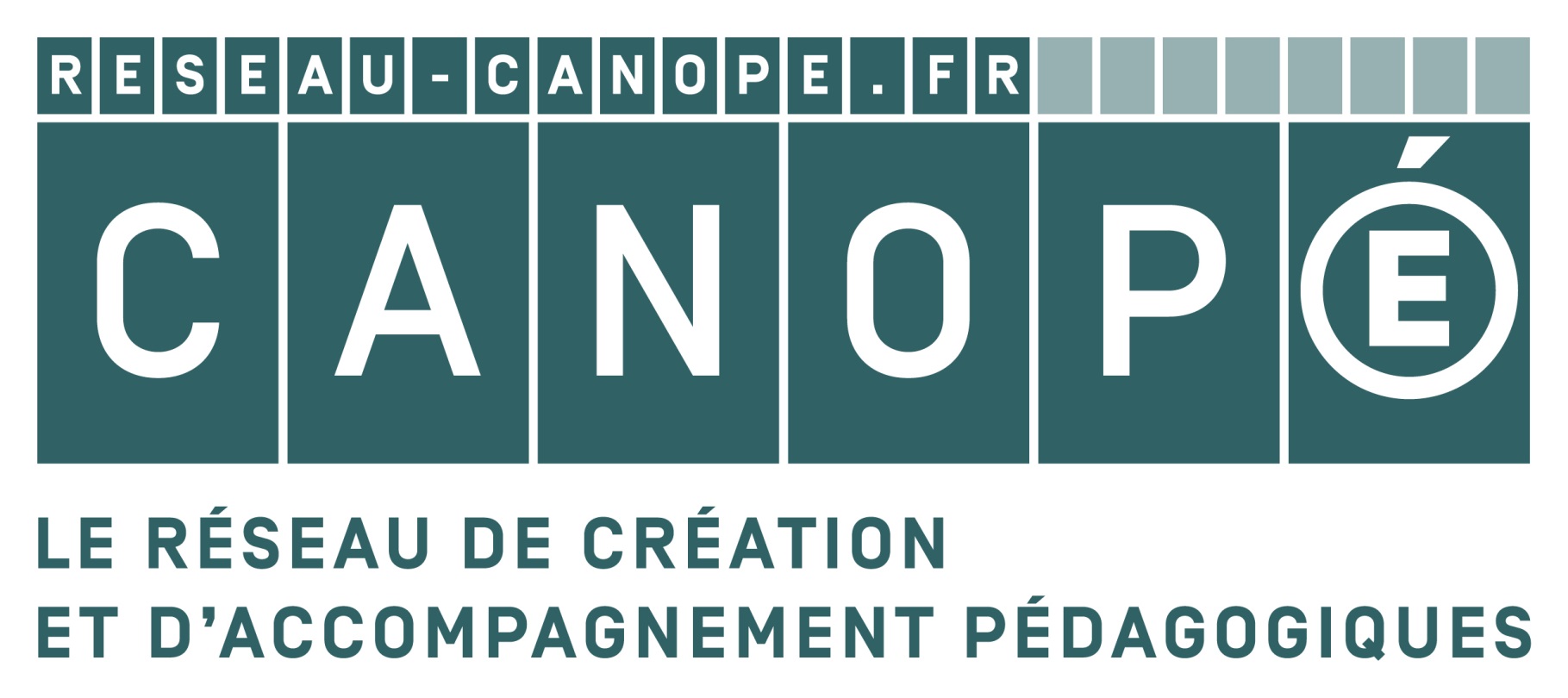 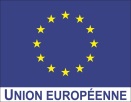 Je soussigné Bertrand Cocq, Directeur territorial Ile-de-France au sein de Réseau Canopé, atteste que suite au retour de congé maladie de M. Jérôme Lucchini, celui-ci reprendra son affectation à hauteur de 7,13 % d’un équivalent temps plein mensuellement fixe sur le projet « Raconte ton Patrimoine – Maîtrise des langages à travers l’éducation artistique et Culturelle» cofinancé par le programme opérationnel FEDER-FSE Ile-de-France et Bassin de Seine 2014-2020, à compter du 01/07/2019 et jusqu’au 31/08/2019.Il sera chargée des missions suivantes restant à effectuer sur le projet :Fait à Vanves le 26 juin 2019,Lettre de missionLettre de missionNom de la structureRéseau CanopéIntitulé de l’opérationRaconte ton patrimoine - Maîtrise des langages à travers l'éducation artistique et CulturelleN° de l’opérationIF0015041Nom, prénom du salarié Jérôme LucchiniPoste occupéDirecteur de l’Atelier Canopé du Val d’OiseMissions à réaliser dans le cadre du projet :-  Evaluation- Publication des ressources numériques- Suivi administratif de l’opération / coordination entre les services de Canopé : ateliers, Direction Territoriales, Direction GénéraleLe salarié : Jérôme Lucchini, Directeur de l’Atelier Canopé du Val d’Oise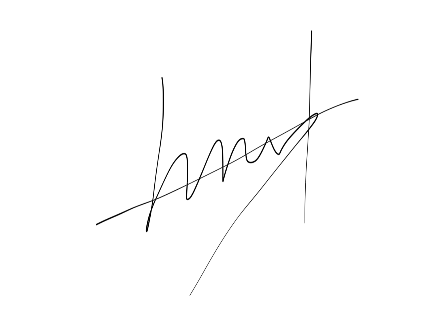 Le responsable hiérarchique :Bertrand Cocq, Directeur territorial Canopé Ile-de-France